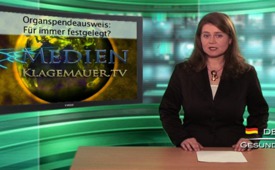 Organspendeausweis: Für immer festgelegt?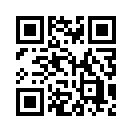 Auf  der  neuen  elektronischen Gesundheitskarte sollen
Personen als Organspender registriert werden...Auf  der  neuen  elektronischen Gesundheitskarte sollen
Personen als Organspender registriert werden. Jeder Arzt, Arzthelfer,  jedes  Pflegepersonal,  jede
Krankenkasse und Behörde usw.
kann anhand der Karte sehen, ob der Besitzer dieser Karte ein Organspender  ist  oder  nicht.  Es
stellt sich nun die grundlegende
Frage: „Wie endgültig wird die
Registrierung sein?“
Kann  der  Versicherte  eine  einmal  getroffene  und  registrierte
Entscheidung  rückgängig  machen?  Gilt  sie  auch  dann  noch,
wenn  er  sie  erst  kurz  vor  einer
kritischen  Situation  trifft?  Oder
was  passiert,  wenn  er  plötzlich
Zweifel an der Organspende bekommt,  diese  aber  vielleicht
nicht  mehr  äußern  kann?  Kann
im Notfall sein geänderter Wille
überhaupt  noch  berücksichtigt
werden, da er doch als eingetragener Organspender bekannt ist?von uwoQuellen:www.organspendeinfo.de/Information/studien-und-gesetz/gesetz/Das könnte Sie auch interessieren:#Organspende - www.kla.tv/OrganspendeKla.TV – Die anderen Nachrichten ... frei – unabhängig – unzensiert ...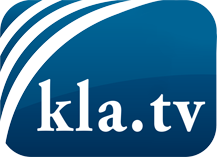 was die Medien nicht verschweigen sollten ...wenig Gehörtes vom Volk, für das Volk ...tägliche News ab 19:45 Uhr auf www.kla.tvDranbleiben lohnt sich!Kostenloses Abonnement mit wöchentlichen News per E-Mail erhalten Sie unter: www.kla.tv/aboSicherheitshinweis:Gegenstimmen werden leider immer weiter zensiert und unterdrückt. Solange wir nicht gemäß den Interessen und Ideologien der Systempresse berichten, müssen wir jederzeit damit rechnen, dass Vorwände gesucht werden, um Kla.TV zu sperren oder zu schaden.Vernetzen Sie sich darum heute noch internetunabhängig!
Klicken Sie hier: www.kla.tv/vernetzungLizenz:    Creative Commons-Lizenz mit Namensnennung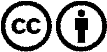 Verbreitung und Wiederaufbereitung ist mit Namensnennung erwünscht! Das Material darf jedoch nicht aus dem Kontext gerissen präsentiert werden. Mit öffentlichen Geldern (GEZ, Serafe, GIS, ...) finanzierte Institutionen ist die Verwendung ohne Rückfrage untersagt. Verstöße können strafrechtlich verfolgt werden.